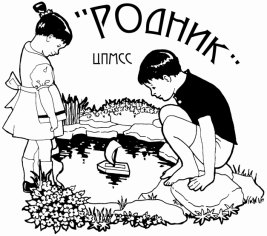 ДЕПАРТАМЕНТ ОБРАЗОВАНИЯ ГОРОДА МОСКВЫСЕВЕРО-ВОСТОЧНОЕ ОКРУЖНОЕ УПРАВЛЕНИЕ ОБРАЗОВАНИЯЦЕНТР 	ПСИХОЛОГО-МЕДИКО-СОЦИАЛЬНОГО СОПРОВОЖДЕНИЯРеферат«Работа с дошкольниками в области изобразительной деятельности»по теме самообразования« Развитие творческих способностей детей дошкольного возраста в процессе изотворчества  нетрадиционными техниками и материалами»                              Подготовила  педагог дополнительного образования Быкова Л.В.Москва 2014г.ОглавлениеВведение Развитие творческих способностей в рисовании нетрадиционными техниками и материалами.1. Рисование красками как вид художественно-творческой деятельности2. Занятие по рисованию – основная форма работы по развитию творческих способностей3. Занятия по рисованию нетрадиционными техниками, как средство развития творческих способностей4. Виды и техники нетрадиционного рисования художественными материалами5. Развитие творческих способностей детей старшего дошкольного возраста в процессе рисования нетрадиционными техниками и живописными материаламиЗаключениеЛитератураВведениеСпособность к творчеству является специфичной особенностью человека, которая дает возможность не только использовать действительность, но и видоизменять ее.Чем выше уровень развития способностей человека, тем больше возможностей открывается для его творческой деятельности.Образ, созданный детьми в результате творческой деятельности, нельзя отождествлять с художественным образом, созданным взрослым, так как глубокого обобщения они сделать не могут. Созданные ими образы обладают большей или меньшей выразительностью, зависящей от степени общего развития способностей и приобретенных навыков.Проблема развития способностей дошкольников находится сегодня в центре внимания многих исследователей и практиков, работающих в сфере статей, методических пособий, сборников игр и упражнений как по развитию различных психических процессов в этом возрасте (внимания, памяти, мышления, воображения, эмоций), так и по развитию разных видов способностей общей (перцептивных, интеллектуальных, творческих, мнемических, познавательных, моторных) и специальной направленности (математических, конструкторных, музыкальных, изобразительных).При всем многообразии тематик можно выделить две основные тенденции, характеризующие теоретическое развитие проблемы развития способностей дошкольников и ее выход в практику: первая связана с исследованиями отдельных способностей и психических процессов, с внедрением в систему дошкольного образования специальных тренинговых программ по их развитию (развитие памяти, мышления, речи, музыкального слуха и прочие), вторая – с интеграцией отдельных видов способностей в подсистеме (умственные способности, художественные, эстетические, творческие) и разработкой комплексных методов их развития. Соответственно различается и практическая реализация этих подходов.Проблемой развития детского изобразительного творчества занимались А.В. Бакушинский, Д.Б. Богоявленская, А.А. Венгер, Н.А. Ветлугина, Т.Г. Казакова, Т.С. Комарова, А.В. Рождественская.Однако практический аспект реализации развития художественных способностей детей дошкольного возраста средствами изобразительного творчества остается недостаточно раскрытым, поскольку стремительно меняются многие точки зрения относительно психологических и художественных условий формирования способностей, меняются детские поколения и соответственно должна измениться технология работы педагогов.В современных педагогических и психологических исследованиях доказывается необходимость занятий изобразительным творчеством для умственного, эстетического развития детей дошкольного возраста.В работах А.В. Запорожца, В.В. Давыдова, Н.Н. Поддьякова установлено, что дошкольники способны в процессе предметной чувственной деятельности, в том числе рисовании, выделять существенные свойства предметов и явлений, устанавливать связь между отдельными явлениями и отражать их в образной форме. Этот процесс особенно заметен в различных видах практической деятельности: формируются обобщенные способы анализа, синтеза, сравнения и сопоставления, развивается умение самостоятельно находить способы решения творческих задач, умение планировать свою деятельность, раскрывается творческий потенциал.Отсюда вытекает необходимость занятий не только изобразительным искусством, но и специальными видами изобразительного творчества, в том числе и рисованием.Эта проблема актуальна, и она подтверждается тем, что работа по рисованию в современных условиях педагогического процесса, в основном, вынесена за рамки занятий и практикуется в виде совместной или самостоятельной деятельности детей, что не способствует формированию и развитию у детей основных знаний, умений и навыков по рисованию.Наблюдение педагогической практики в подготовительной группе показали, что дети очень любят рисовать, занимаются рисованием с большим удовольствием, а вот изобразительные навыки детей по рисованию оцениваются на среднем уровне.Это происходит в связи с тем, что в детском саду не уделяется должного внимания занятиям рисованием и в этом случае обучение затруднено. Цель представленной работы: изучение процесса развития художественно-творческих способностей в процессе рисования живописными материалами у детей 6-7 лет.Задачи:1. Проведение анализа специальной и научной литературы по проблеме изучения ранней диагностики художественных способностей детей в старшем дошкольном возрасте;2. Проведение исследовательской работы по выявлению художественных способностей детей в технике живописи;3. Разработка путей развития творческих способностей в области рисования живописными материалами;4. Апробирование инновационных техник в живописи для детей дошкольного возраста.Предмет исследования: рисование живописными материалами как фактор развития художественно- творческих способностей.Гипотеза: Занятия по рисованию в живописной технике способствуют развитию специальных художественно-творческих способностей детей старшего дошкольного возраста, если:1) знакомить детей с особенностями рисования живописными материалами;2) организовать специальные занятия по выявлению художественно-творческих способностей детей старшего дошкольного возраста в области рисования красками;3) диагностировать и развивать художественно-творческие способности  детей старшего дошкольного возраста в технике рисования живописью.Решению задач будут способствовать методы исследования:1. Всеобщие: изучение работ отечественных педагогов и психологов по проблеме развития художественных способностей в процессе изобразительного творчества детей;2. Общенаучные: анализ, сравнение, синтез; обобщение как общетеоретический метод исследования;3. Частные: изучение продуктов деятельности, эксперимент, построение гипотезы.Эксперимент проведен в МДОУ № 16 «Колокольчик» г. Железноводска на базе подготовительной группы.Структура выпускной квалификационной работы: исследование состоит из введения, основной части, включающей теоретические и практические вопросы, заключения, списка литературы, приложения в виде конспектов занятий и работ детей в технике живописи. Глава I.Развитие творческих способностей детей дошкольного возраста в процессе изотворчества.Проблема развития творческих способностей в исследованиях педагогов и психологов.Проблема способностей является одной из наиболее сложных и наименее разработанных  в психологии. Рассматривая её, прежде всего следует учесть, что реальным предметом психологического исследования является деятельность и поведение человека. Нет сомнений, что источником понятия о способностях является бесспорный факт различия людей по количеству и качеству продуктивности их деятельности. Многообразие видов деятельности человека и количественно-качественная разница продуктивности позволяет различать виды и степени способностей. О человеке, делающем что-либо хорошо и быстро, говорят как о способном к этому делу. Суждение о способностях имеет всегда сравнительный характер, то есть основывается на сопоставлении продуктивности, умении одного человека с умением других.Проблема общих и специальных способностей неизменно привлекала к себе внимание российских психологов еще в 40 - 60-х гг. прошлого столетия. Хорошо известны работы в этой области видных отечественных учёных Б.М. Теплова, С.Л. Рубинштейна, Б.Г. Ананьева, А.Н. Леонтьева, В.М. Мясищева. Ф.Н. Гоноболина, Ковалева и других [2, С. 37].Н.В. Рождественская считает, что «возможны несколько путей в изучении    художественных способностей. Один из них связан с аналитическим подходом к проблеме. Задача исследователя в этом случае – выделение отдельных компонентов, результативных для развития данной способности» [8, С. 52].Второй путь - это выделение специальных психологических компонентов способностей, в данном виде психологии неизвестных. Например, рассматривается глазомер как свойство способностей архитектора и художника или эмпатия (чувство сопереживания и понимания психологического состояния другого человека) как компонент способности к сценическому перевоплощению. В этом случае исследователь выходит за пределы общепринятой психологической номенклатуры и находит специальные процессы и функции, присущие одаренности к какой-либо деятельности.Третий  путь  предполагает  выделение в  деятельности отдельных операций или ситуаций, в которых, возможно, будет преимущественно проявляться то, что называется «психологической квалификацией» (пригодностью к данной деятельности).Возможен и синтетический подход к изучению художественных способностей: можно направить усилия на поиски взаимосвязи между компонентами способностей. При этом способности изучаются как целое, хоть и состоящее из компонентов, но не сводимое к их сумме.Б.М. Теплов в статье «Способности и одарённости» понимает под способностями индивидуально-психологические способности, отличающие одного человека от другого. К способностям относятся лишь такие особенности, которые имеют отношение к успеваемости выполнения какой-либо деятельности. Он считает, что к способностям нельзя отнести такие проявления, как вспыльчивость, вялость, медлительность, память и т.п. Способности, считает Теплов, не могут быть врождёнными. В основе способностей «лежат некоторые врождённые особенности, задатки». Способности существуют только в развитии, а создаются и развиваются они только в процессе деятельности.Большое внимание уделил разработке проблемы способностей С.Л. Рубинштейн в своих  работах «Основы общей психологии» и «Бытие и  сознание». С.Л. Рубинштейн под способностями понимает пригодность к определённой деятельности. О способностях можно судить по достижениям, по темпам духовного роста, а именно: по лёгкости усвоения и быстроте продвижения. В основе способностей, по С.Л. Рубинштейну, лежат «наследственно закреплённые предпосылки для их развития в виде задатков». Под задатками понимаются анатомо-физиологические особенности нервно-мозгового аппарата человека «Развиваясь на основе задатков, способности являются всё же функцией не задатков самих по себе, а развития, в котором задатки входят как исходный момент, как предпосылка».Очень ценной является мысль С.Л. Рубинштейна о том, что способность представляет собой сложное синтетическое образование личности.Н.С. Лейтес справедливо подчёркивает, что «чем разнообразнее и содержательнее будет деятельность ребёнка, тем полнее и ярче могут развиваться его способности». Н.С. Лейтесу принадлежит также глава о способностях в учебнике «Психология». В ней в основном воспроизводятся способности как условия успешного выполнения деятельности, сочетания способностей, обеспечивающие успешность, способности людей как продукт истории, развитие способностей в процессе деятельности, отношения способностей и задатков и т.п.Б.Г. Ананьев в «Очерках психологии» указывает, что способность образуется вследствие развития высших функций, в результате которого возможно творческое применение накопленных знаний.В 70-е гг. XX века вышли в свет две значительные работы, обобщающие опыт теоретических исканий в области изучения способностей: «Проблемы способностей» К.К. Платонова и «Методологический аспект проблемы способностей» Т.И. Артемьевой.Психология способностей составляет один из важных разделов психологической науки. Исследования в этой области имеют огромное значение для теории и практики обучения и воспитания творческой личности [2, С. 51].В современной психологии сформулированы различные теоретические и методические подходы к исследованию и формированию способностей человека, два из которых наиболее значимы. В соответствии с одним способности человека рассматриваются как предпосылка успешности обучения, как совокупность личностных и других особенностей человека, позволяющая ребенку более успешно овладевать новой системой знаний и усваиваемых видов деятельности, решать творческие задачи. В соответствии с другим подходом способности составляют результат, итог обучения и воспитания, основывающийся на усвоении специальных способов интеллектуальной деятельности (например, эвристические приемы, способы решения задач), которые и обеспечивают возможности успешного решения новых задач в данной системе знаний или в данном виде деятельности. Каждый из подходов имеет свои методологические и теоретические основания. Первый предполагает, что способности в большей степени составляют снову индивидуальных различий между людьми, второй - основывается на положении о принципиальной значимости содержания и методов организации обучения и воспитания для развития и формирования способностей. Для исследовательских целей в каждом из подходов сформулированы специальные проблемы. Однако для педагогической психологии и для педагогической практики неправомерно противопоставление одного подхода другому, противопоставление или игнорирование способностей как предпосылок успешного обучения способностям как результату обучения.Понятие общих способностей детей дошкольного возраста.Существует множество определений способностей. Так Б.М. Теплов считал, что способности – это индивидуально-психологические особенности, отличающие одного человека от другого и имеющие отношение к успешности выполнения какой-либо деятельности или многих деятельностей. По мнению Л.Г. Ковалева, под способностями следует понимать ансамбль свойств человеческой личности, обеспечивающий относительную легкость, высокое качество овладения определенной деятельностью и ее осуществления. По определению Н.С. Лейтеса, способности – это свойства личности, от которых зависит возможность осуществления и степень успешности деятельности.Способности – это психологические качества, которые необходимы для выполнения деятельности  и в ней проявляются (Л.А. Венгер).К.С. Платонов полагал, что способности нельзя рассматривать вне личности. Под способностями он понимал такую «часть структуры личности, которая, актуализируясь в конкретном виде деятельности, определяет качество последней».Способности имеют свои содержание и структуру, определить которые крайне важно, считал Л.А. Венгер. В противном случае неизвестно, что надо формировать.При определении содержания способностей на первый план выступает вопрос об их соотношении со знаниями, умениями, навыками.В этом вопросе нет единого мнения:- способности не сводятся к навыкам, умениям, но могут объяснять легкость и быстроту их приобретения (Б.М. Теплов);- знания, умения и навыки рассматриваются как один из компонентов способности, но не главный. Ядром является качество процессов, которые регулируют совокупность применения знаний, умений, навыков (С.Л. Рубинштейн);- одним из компонентов способностей является особая умелость руки как результат совершенствования, обогащения умений и навыков (К.К. Платонов).В.И. Кузин отмечает, что развитие художественных способностей возможно лишь в процессе усвоения знаний, умений и навыков. Это замечание важно, так как нередко в практике происходит резкое противопоставление способностей знаниям, умениям, навыкам.Л.А. Венгер, понимая под способностями ориентировочные действия, отделял их от знаний, умений и навыков, относя последние к рабочей, исполнительной части деятельности.В психологии установлено, что способности формируются на основе врожденных задатков. В качестве задатков могут выступать:1. Типологические свойства нервной системы, характеризующие работу разных анализаторов, разных областей коры больших полушарий, от которых зависят скорость образования временных нервных связей, их прочность, легкость и т.п.2. Соотношение I и II сигнальных систем, взаимодействие и специализация полушарий головного мозга.3. Индивидуальные особенности строения анализаторов. Задатки являются предпосылками возможного развития способностей. Сами способности формируются в процессе деятельности при взаимодействии ребенка с другими людьми, в наиболее концентрированной форме такого взаимодействия – обучения.По определению В.А. Крутецкого, реальное значение задатков при всех прочих условиях состоит в следующем:- значительно облегчают формирование способностей;- ускоряют темп продвижения в развитии способностей;- определяют высоту достижения;- обуславливают ранние проявления способностей.Задатки имеют врожденные индивидуальные различия. Все эти положения применимы и к специальным способностям [25, С. 18].Для понимания способностей к изобразительной деятельности важно привести ряд положений теории способностей В.И. Шадрикова. Он рассматривает познавательные способности в структуре психики как основного свойства высокоорганизованной материи мозга. Это свойство, как известно, заключается в отражении объективно существующего мира и регуляции поведения человека в процессе его взаимодействия с окружающим миром. Способности конкретизируют и дифференцируют это свойство на отдельные психические функции, внося в него меру индивидуальной выраженности.Психические функции отражения реализуются в виде познавательных психических процессов. Поэтому классификация способностей, полагает ученый, соответствует основным психическим процессам: способности ощущения, восприятия, памяти, воображения, мышления, внимания и психомоторные способности. Эти способности относятся к общим.У конкретного человека каждая из способностей может быть выражена в разной степени («мера выраженности» способности). Автор определяет параметры, по которым можно определить развитие каждой из способностей. Например, способность восприятия оценивается по параметрам: объем, точность, полнота, новизна, быстрота, эмоциональная насыщенность, способность воображения, оригинальность, осмысленность и др.; психомоторная способность по параметрам: скорость, сила, темп, ритм, координированность, точность и меткость, пластичность и ловкость. Для практического решения проблемы способностей ( в плане анализа и формирования) важно замечание В.И. Шадрикова и о том, что в реальном проявлении каждая психическая функция (процесс) не отделима от других, включает их в себя.Различна только иерархия, она определяется тем, какая психическая функция выбрана в качестве исходной. Например, способность эстетического восприятия предмета немыслима без опоры на память, воображение и т.д.В.И. Шадриков все эти рассуждения относит к познавательным способностям как отдельным свойствам общей отражательной способности – психики. Наряду с этим он выделяет духовные способности, которые тоже относит к сфере психики, отражения. Духовные способности – это способности к самопознанию, самосознанию, самопереживанию, к соотнесению себя с миром, с другими людьми. Эти способности обеспечивают создание духовных творений. Духовные способности связываются не только с понятием «деятельность», но и с понятием «поведение», органично включающим в себя отношение к моральным нормам.Очевидно, в духовных способностях проявляется личность. Они являются и результатом и условием её развития. Процесс их развития – это, по существу, процесс развития личности.Можно отметить соотношение духовных способностей с познавательными: в духовных способностях проявляются все умственные способности в их единстве, но направленные духовными ценностями. Духовные способности проявляются в стремлении к духовному прогрессу, умственному, нравственному. Другими словами, автор формирует идею о целостном развитии всех сфер личности [25, С. 32].Понятие специальных творческих способностей, специфика их проявления в изобразительном творчестве.Применительно к изобразительной деятельности важно выделить содержание способностей, проявляющихся и формирующихся в ней, их структуру, условия развития. Только в этом случае возможна целенаправленная разработка методики развивающего обучения изобразительной деятельности.Попытка определить содержание способностей к изобразительной деятельности предпринималась неоднократно разными исследователями. В отличие от содержания способностей к другим видам деятельности, содержание, структура этих способностей в определенной степени раскрыты и представлены в психолого-педагогической литературе. Однако, они не являются бесспорными уже потому, что различны или по своей сущности, или по объему, или по структуре.Имеющиеся данные по этой проблеме можно проанализировать, опираясь на общепринятый в теории способностей подход к определению их содержания – исходя из специфики деятельности.Изобразительная деятельность – это отражение окружающего в форме конкретных, чувственно воспринимаемых зрительных образов. Созданный образ (в частности, рисунок) может выполнять разные функции (познавательную, эстетическую), так как создается с разной целью. Цель выполнения рисунка обязательно влияет на характер его выполнения.Сочетание двух функций в художественном образе – изображение и выражение – придает деятельности художественно-творческий характер, определяет специфику ориентировочных и исполнительных действий деятельности. Следовательно, определяет и специфики способностей к данному виду деятельности.Процесс создания образа складывается из двух частей: формирование зрительного представления и его воспроизведения (Г.В. Лабунская, Н.П. Саккулина).Первую часть деятельности называют ориентировочной, а вторую – исполнительной (Л.А. Венгер, Н.П. Саккулина). Разные по характеру, они требуют от человека проявления различных качеств (свойств) личности, т.е. способностей.Рассмотрим, как исследователи учитывают особенности изобразительной деятельности при выделении содержания и структуры этого вида способностей.В.И. Киреенко рассматривает способности к изобразительной деятельности как определенные свойства зрительного восприятия, а именно:- способность воспринимать объект в сочетании всех его свойств как устойчивое системное целое, даже если некоторые части этого целого в данный момент не могут наблюдаться;- способность оценивать в рисунке отклонения от вертикальных и горизонтальных направлений;- способность оценивать пропорции;- способность оценивать степень приближения  данного цвета к белому;- способность оценивать перспективные сокращения [2, С. 38].Целая серия экспериментов, проведенных В.И. Киреенко, направлена на выявление качественных различий этих сторон зрительного восприятия у школьников и учащихся средних художественных школ, преподавателей, имеющих специальное художественное образование, а также взрослых и нерисующих детей. Эти эксперименты дают любопытные ответы на вопросы о количественных и качественных особенностях зрительного восприятия у рисующих и нерисующих, у взрослых и детей, то есть ответы на вопросы о мере выраженности способности к изобразительной деятельности в зависимости от ряда факторов.Однако выделенные способности позволяют сформировать только более или менее точное представление об изображаемом предмете и не дают возможности изобразить его. И тем более способности такого рода не позволяют создать выразительный творческий образ.Таким образом, автором выделена, хотя и важная, но далеко не исчерпывающая специфики деятельности группа способностей.Своеобразный подход к выделению содержания способностей в изобразительной деятельности предполагает А.Г. Ковалев. Он говорит не о способностях, а о способности к изодеятельности, которая имеет свою структуру. В ней есть первый компонент – ведущее свойство и два опорных. Структуру способности он выделяет исходя из преимущественного проявления в деятельности тех или иных свойств психики: ведущее свойство – художественное воображение, без которого невозможны развитие и воплощение замысла; опорное свойство – острая зрительная чувственность (чувство линии, чувство пропорции, чувство симметрии).Второй компонент – специальная умелость руки, высокое развитие моторной функции с обобщенными умениями, закрепившимися в системах движений. Кроме этого выделяется фон способности – эмоциональная настроенность, легко возникающая благодаря наличию у художника высокой эмоциональной чувствительности.Исходя их отмеченных выше особенностей изобразительной деятельности, можно сказать, что выделенные А.Г. Ковалевым способности в большей степени отражают существо деятельности, ее сенсорный и одновременно творческий характер. Эти способности проявляются и в ориентировочной и в исполнительской деятельности.Очень важно выделение специальной умелости руки как одного из компонентов способности. Это согласуется и с существующим в общей теории способностей положением о соотношении способностей с умениями и навыками. Весьма ценна для понимания проблемы выделенная А.Г. Ковалевым структура способностей. Он отмечает, что ведущие и опорные свойства способности могут меняться местами в зависимости от уровня развития способностей.Особого внимания заслуживают исследования этой проблемы Н.П. Саккулиной в силу их полноты, конкретности, обоснованности, последовательности в раскрытии узловых вопросов и соотнесенности с дошкольным возрастом.В 1959 году вышла одна из интереснейших работ Н.П. Саккулиной по проблеме способностей к изобразительной деятельности «Развитие художественно-творческих способностей у детей дошкольного возраста в занятиях рисованием».Анализируя разные общественные функции рисунка и определяя среди всех две главные – изобразительную и выразительную, Н.П. Саккулина соответственно выделяет две группы способностей к изобразительной деятельности: способность к изображению и способность к художественному выражению.Способность к изображению состоит из трех компонентов:1. Восприятие и связанное с ним представление. Чтобы научиться изображать, надо овладеть особым способом восприятия: видеть предмет в целом (воспринимать содержание и форму в единстве), а форму – в то же время расчленено (строение, цвет, положение в пространстве, относительную величину).2. Овладение средствами графического воплощения образа (овладение комплексом умений и навыков изображения, формы, строения, пропорциональных отношений, положения в пространстве).Без овладения этими графическими навыками, умениями способность к изображению нельзя сформировать.3. Овладение техникой рисунка. Технические умения и навыки тесно слиты с графическими, являются их составной частью. Однако, Н.П. Саккулина выделяет их в отдельную группу в силу их специфичности и подчиненности главным – графическим.Из трех компонентов развития способности к изображению необходимо иметь задатки в области зрительных и осязательных ощущений и двигательной сферы – владение мелкими дифференцированными движениями рук (кисть руки, пальцы), отмечает Н.П.Сакулина.В этой же работе Н.П. Саккулина выделяет показатель уровня развития способности к изображению – степень реальности изображения и делает выводы о возможностях создания реалистического изображения ребенком, дошкольником. Она подчеркивает, что способность к изображению в дошкольном возрасте не может развиваться в полной мере, и детский рисунок следует только приближать  к возможно большей правдивости и полноте отражения реальной действительности. По отношению к детскому рисунку можно говорить о тенденциях реализма.Н.П. Сакулина отмечает, что способность к изображению обуславливает создание любого рисунка с различными целевыми установками.Затем она рассматривает те качества, которые необходимы для создания художественного рисунка, то есть способность к художественному выражению. Она предполагает и другой термин – «способность к образному выражению», которую она относит к разряду художественно-творческих способностей.Однако, четкого выделения компонентов этой способности Н.П. Саккулина не дает. Из рассуждений автора о возможной выразительности детского рисунка можно выделить некоторые качества (свойства), составляющие способность к образному выражению:1. Эстетическое восприятие явлений реального мира, т.е. не просто сенсорное восприятие, необходимое для изображения, но и эстетическая оценка воспринимаемого явления, эмоциональный отклик на него. Способность видеть, чувствовать выразительность предмета. Именно это качество создает основу для выражения в графической форме того, что особенно поразило, удивило, обрадовало и т.п.А это, как отмечает Н.П. Саккулина, ступень более высокая, чем выполнение графического изображения. Явно, что в этом свойстве проявляются личностные моменты (ценностные ориентиры, мотивы личности) [17, С. 45].2. Интеллектуальная активность. Проявляется это качество в переработке впечатлений, отборе того, что поразило сознание, чувство, в направленности ребенка на создание нового, оригинального художественно-выразительного образа.Н.П. Сакулина, по существу, выделяет такие свойства, как активность воображения, образного мышления, чувств, восприятия. Необходимое условие этой активности – наличие осознанной цели: стремление создать оригинальный образ и овладеть системой изобразительных умений и навыков.В данном случае речь идет о творческой способности, которая проявляется в действиях по актуализации имеющегося опыта, экспериментировании (поисковых действиях), видении проблемы (образа) в новых связях, отношениях (ассоциативном мышлении, воображении), актуализации неосознанного опыта[17, С. 49].Таким образом, способность к образному выражению предполагает наличие способности к изображению со всеми ее компонентами. При этом в отборе и переработке впечатлений проявляются эстетическая оценка явления, активность всех психических процессов. Способность к выражению особенно ярко проявляется и формируется при направленности  ребенка на создание нового, оригинального образа.В дальнейших исследованиях Н.П. Саккулиной, Т.С. Комаровой по проблеме сенсорного воспитания дошкольников были изучены взаимосвязи сенсорного воспитания и обучения детей изобразительной деятельности, представлено содержание, доказана возможность развития ряда их сенсорных способностей. По существу, разработана структура сенсорных способностей, проявляющихся и формирующихся в изобразительной деятельности в условиях развивающего обучения детей:1. Способность целенаправленного аналитико-синтетического восприятия изображаемого предмета.2. Способность формирования обобщенного представления, отражающего признаки и свойства многих предметов, которые могут быть переданы в изображении.3. Способность создания изображения предмета на основе имеющегося представления согласно материалу, технике и изобразительным возможностям данного вида деятельности.4. Способность совершать комплекс движений под контролем зрения.5. Способность восприятия создаваемого и законченного изображения и сенсорной оценки его согласно имеющемуся представлению.6. Способность создания изображения на основе оперирования представлениями, т.е. привлечение накопленного ранее сенсорного опыта, и преобразование его при помощи воображения.Хотя эти способности названы авторами «сенсорными», анализ их содержания показывает, что доминирующая способность восприятия сочетается со способностью мышления, памяти, представления, воображения.Следовательно, в реальной деятельности все способности находятся в сложном системном сочетании, которое определяется целями и задачами изобразительной деятельности [17, С. 58].Позднее Т.С. Комарова отметила ручную умелость как своеобразную сложную сенсорную способность, которую можно и нужно формировать в дошкольном возрасте. В структуре этой способности выделяются три компонента: техника рисования, (способы правильного держания карандаша, кисти и овладение рациональными приемами их использования, овладение техникой линии, штриха, пятна); формообразующие движения (движения, направленные на передачу формы предмета) и регуляция рисовальных движений по ряду качеств (темпу, ритму, амплитуде, силе нажима), плавность движения, непрерывность; удержание направления движения по прямой, дуге, окружности, умение изменять направление движения под углом, переход от движения по прямой к движению по дуге и наоборот, умение подчинять движение соразмерению отрезков по длине, изображений или их частей по величине [17, С. 61].Разработав детальную методику, формирования у детей этой сложной способности, Т.С. Комарова рассматривает ее как средство, овладев которым ребенок сможет выразительно и без особых затруднений создать любое изображение, выразить любой замысел.Действительно, ручная умелость в данном понимании и вышеназванные сенсорные способности (восприятие создаваемого и законченного изображения и сенсорная оценка его согласно имеющемуся представлению; оперирование представлениями и преобразование их при помощи воображения) по существу, составляют основы исполнительской части изобразительной деятельности. Эта способность – пример сложного диалектического единства взаимосвязи, взаимопереходов разных способностей. Относительно изобразительной деятельности в целом, ручная умелость выступает как способность и специальная и общая. Относительно способности творческого самовыражения она выступает как средство – комплекс знаний, умений и навыков.В 60-70 гг. и по настоящее время проблемой целенаправленного и активного воздействия на развитие художественно-творческих способностей занимались Н.П. Саккулина, Н.Б. Халезова, ряд исследователей под руководством Н.А. Ветлугиной. Они считали, что художественно-творческие способности могут быть представлены и как специальные задачи обучения деятельности.1. Способность образного видения окружающего (умение наблюдать, замечать характерные признаки, детали, анализировать форму, цвет наблюдаемого объекта и в то же время способность сохранять целостное эмоциональное впечатление от объекта), воспринимая его через призму наиболее выразительного признака (важный гусь, сердитый котенок, могучая сосна и т.п.).2. Способность создавать разнообразные, относительно неповторимые по содержанию и форме (оригинальные) замыслы, используя и активно перерабатывая индивидуальный опыт.3. Способность проявлять активность, самостоятельность, инициативу в поиске содержания и наиболее выразительных средств создания образа.4. Способность «вхождения» в изображаемые обстоятельства; искренне, правдиво, непосредственно переживая изображаемое, увлекаться, быть захваченным деятельностью.Выделенные выше художественно-творческие способности представляют собой или своеобразие психических процессов, участвующих в творчестве, или качество способов действий.Таким образом, при всех различиях в подходе определения содержания, структуры способностей к изобразительной деятельности среди них отчетливо можно выделить две группы: способность к изображению и способность к художественно-творческому выражению.  Этапы развития художественно-творческих способностей.Независимо от того, какие способности есть у ребенка и когда они проявляются, можно выделить четыре основных этапа, которые будет проходить ребенок на пути от способностей к таланту. 1. Первый этап - игровой.На этом этапе внимательные родители играют роль и учителей, и наставников, и великодушных героев, являясь примером для подражания. Ребенок лишь «играет» со своими способностями, примеряя к себе разные виды занятии и увлечений.Детей может интересовать абсолютно все или, наоборот, что-то одно, но   первоначальное  увлечение  может  померкнуть  при   столкновении  с первыми   трудностями.    Поэтому   девиз   родителей   на   этой   стадии: «Неторопливость, спокойствие, рассудительность». 2. Второй этап - индивидуальность.Этот этап, как правило, приходится на школьные годы, хотя есть дети, способности которых четко проявляются значительно раньше.На этом этапе большую роль играют семейные традиции. Так, например, в семьях цирковых артистов малыши буквально с пеленок начинают выступать вместе с родителями и, минуя этап игры, включаются в жизнь артистов, постепенно привыкая к ежедневной работе. Дальнейшая творческая судьба таких детей предопределена. Но это скорее исключение, чем правило.Большинство детей школьного возраста поступают в какой-нибудь кружок, секцию или студию, и тогда у ребенка появляются наставники, которые работают с ним уже индивидуально. Быстрота его успехов является наградой для учителей. Для этой стадии характерно то, что взрослые постоянно приспосабливаются к ребенку, постигающему свой талант.Если дети вдруг перестают делать заметные успехи, родители считают виновным педагога и пытаются его заменить. Следовательно, на этом этапе индивидуальный наставник играет главную роль. Он даже может подчинить распорядок всей семью распорядку юного дарования, то есть родители очень тесно взаимодействуют с наставником. На этой стадии ребенок уже обычно проявляет желание трудиться и достигать высоких результатов.3. Третий - этап роста. Ребенок нуждается уже в более квалифицированном педагоге, который становится основным судьей его успехов. Родители занимают подчинительную позицию, их роль сводится к моральной и материальной поддержке. На этом этапе для поддержания желания трудиться и достигать результатов, очень важны конкурсы, концерты или соревнования, проходящие вне дома Родители теперь выступают в роли зрителей. 4. Четвертый - этап мастерства.На этом этапе подросток, если он действительно талантлив, обгоняет своих сверстников, а иногда и наставников и превращается в настоящего мастера в избранной сфере. Подобное случается редко, и достигают таких высот единицы.Педагогам и родителям надо быть очень осторожными на этой стадии, чтобы не привести ребенка к «звездной болезни».Вывод:1. На первом этапе ребенок тянется за родителями.2. На втором этапе преподаватель начинает играть все более заметную роль в развитии способностей ребенка3. На третьем этапе родители уже имеют дело с состоявшейся личностью.Несмотря на все увеличивающуюся роль профессионального педагога в росте и становлении таланта ребенка, значение родителей на всех этапах чрезвычайно велико. Основания залога педагогов – рост профессионального мастерства. Задачей родителей является воспитание умения жить, которое необходимо любому ребенку, независимо от его дарований.Одно из условий проявления творчества в художественной деятельности - организация интересной содержательной жизни ребенка: организация повседневных наблюдении за явлениями окружающего мира, общение с искусством, материальное обеспечение, а также учет индивидуальных особенностей ребенка, бережное отношение к процессу и результату детской деятельности, организация атмосферы творчества и мотивация задания. Формирование мотивов изобразительной деятельности от принятия, удержания, выполнения темы, поставленной педагогом, до самостоятельной постановки, удержания и выполнения темы является одной из важных задач обучения. Следующей задачей является формирование восприятия, так как изобразительная деятельность возможна на уровне сенсорного восприятия: умения рассматривать предметы, всматриваться, вычленять части, сравнивать с сенсорными эталонами форму, цвет, величину, определять признаки предмета и явления. Для создания художественно-выразительного образа необходимо эмоциональное эстетическое восприятие, развитие у ребенка умения замечать выразительность форм, цвета, пропорций и выражать при этом свое отношение и чувства [4, С. 95].Факторы развития художественно-творческих способностей.Для развития художественного творчества необходимы определённые условия:а) опыт художественных впечатлений образов искусства;б) некоторые знания, умения в области разных видов художественной деятельности;в) система творческих заданий, направленных на формирование у детей способности создавать новые образы, используя для этого средства разных видов искусства;г) создание проблемных ситуаций, активизирующих творческое воображение («дорисуй», «придумай сам», «закончи оформление сам»);д) материально обогащенная среда для занятий художественной деятельностью.Используя для развития художественно-творческих способностей детей изобразительное искусство, следует помнить, что изобразительное искусство обладает своим языком, который помогает художнику выразить мысли, чувства, свое отношение к действительности. Посредством языка искусства жизнь отражается художником во всем многообразии. И.Б. Астахов пишет, что изобразительный язык, присущий каждому виду искусства, не является чем-то внешним по отношению к специфике художественного образа. Будучи материальной формой выражения, он представляет одну из существенно важных сторон образной специфики [18, С. 24].Язык изобразительного искусства многообразен. Его необходимо знать воспитателю, так как на занятиях в детском саду происходит активное формирование художественного восприятия. Детей дошкольного возраста надо познакомить с некоторыми особенностями языка изобразительного искусства. В связи с этим, начиная с младшего дошкольного возраста, воспитатель сначала ставит задачу – формировать у детей эмоциональную отзывчивость на произведения искусства (какие чувства передает художник в картине, скульптуре) - затем обращает внимание на то, как художник рассказывает об окружающей действительности, и уже после этого направляет все внимание на средства образной выразительности.Знание основ искусства дает возможность рассмотреть его место в эстетическом воспитании детей с учетом их возрастных и индивидуальных особенностей. Однако нельзя механически перенести особенности языка изобразительного  искусства,  характерные для работ профессионалов,  в деятельность ребенка.Рассмотрим средства выразительности, специфические для каждого вида изобразительного искусства, и затем обратимся к детскому творчеству.Среди видов искусства различают изобразительные (живопись, графика, скульптура) и неизобразительные (музыка, архитектура), хотя это деление условно. Это различие не является абсолютным, поскольку все виды искусства выражают отношение к каким-то сторонам жизни. И все же разграничение искусств является определяющим в морфологии (классификации) искусств, так как базируется на различении предмета отображения.Изобразительные искусства обращаются к действительности как источнику формирования мира человека (В.А. Разумный, М.Ф. Овсянников, И.Б. Астахов, Н.А. Дмитриев, М.А. Каган). Поэтому основой является изображение предметного мира. Мысли же и чувства передаются в них опосредованно: только по выражению глаз, мимике, жестикуляции, облику людей можно узнать об их чувствах и переживаниях.В ходе развития искусства изобразительные и неизобразительные его виды взаимно питают и обогащают друг друга. Например, живопись отличает тенденция ко все большему использованию цвета для усиления выразительного начала. В рисунке - тенденция  к характерным линиям, контрастам темного и светлого.Обучая детей восприятию произведений искусства, мы тем самым делаем выразительнее их изобразительную деятельность, хотя совершенно очевидно, что в этом процессе нет механического переноса способов деятельности взрослого художника в деятельность ребенка. Рассмотрим, какие устанавливаются взаимосвязи и как надо воздействовать, чтобы помочь детям в создании выразительного образа в рисунке, лепке. Характерным изобразительно-выразительным средством живописи мы считаем цвет, благодаря которому художник имеет возможность передавать все многообразие окружающего мира (богатство цветовых оттенков, эмоциональное воздействие цвета на зрителя). В то же время в картине имеет значение композиция, ритм цветовых пятен, рисунок. Художник может пользоваться всеми этими средствами, усиливая или ослабляя их воздействие на зрителя.Цвет в рисунке - наиболее яркое средство, привлекающее внимание детей, эмоционально воздействующее на их чувства (Е.А. Флёрина, Н.П. Сакулина, В.С. Мухина). Тяготение детей к ярким чистым цветам придает их рисункам выразительность, праздничность, яркость, свежесть. Восприятие детьми пейзажа, натюрморта (в живописи), характерных по содержанию и выразительности графических рисунков, способствует формированию образности в их творчестве. «Поэтому при формировании художественно-образного начала главное внимание, уже начиная с раннего возраста, направлено на цвет как выразительное средство, с помощью которого можно передать настроение, свое отношение к изображаемому» [12, С. 31].Так, в первой младшей группе при рисовании узора для веселых матрешек педагог использовал чистые цвета красок, обращая внимание детей на сочетание фона и цвета яркого пятна: именно благодаря этому происходило формирование восприятия образа веселых нарядных матрешек, одетых  в  красивые сарафаны.  На каждом   занятии  по  рисованию или аппликации этот способ был главным.По сравнению с малышами в старшей и подготовительной группах педагог формирует у детей более дифференцированное отношение к цвету как к средству передачи настроения, чувств (цвет грустный, печальный, мрачный; цвет веселый, радостный, праздничный).Это представление о цвете имело место, как в предметном, так и в сюжетном рисовании. Например, передать настроение веселого праздника елки дети смогли в том случае, если они использовали яркую цветовую палитру. В каждом рисунке можно увидеть сочетание контрастных ярких, насыщенных цветов, создающих в целом праздничный колорит.Другое выразительное средство - характер линии, контура, передача движения в рисунке дошкольника - является наиболее специфическим. Характер линий у взрослого художника определяется уровнем его мастерства, способностью обобщения. Рисунок бывает чаще всего лаконичным, имеет вид наброска. Рисунки могут быть штриховые, цветные.По сравнению с живописью язык графического произведения более скупой, лаконичный и условный. Художник А. Кокорин пишет: «Рисование мне всегда представляется чудом. У художника лист белой бумаги, карандаш или тушь. Оперируя только черным и белым, он, как волшебник, на этом простом листе бумаги создает свой мир пластической красоты». Действительно, в рисунке цвет не играет такой роли, как в живописи, так как рисунок может быть выполнен графическими материалами: карандашом, углем. Однако выполненная акварелью, гуашью, пастелью работа бывает очень живописной.Дети  дошкольного   возраста  постепенно, начиная с простейших штрихов, переходят к наиболее полному изображению предметов, явлений.Стремление передать цвет придает рисункам старших дошкольников яркость, сочность.При ознакомлении детей с другим видом изобразительного искусства – скульптурой, передающей объемную форму предметов, людей, животных все внимание фиксируется на характере изображения персонажа.Освоение разных способов обследования скульптуры дает дополнительную информацию об изображении человека, животного.В исследованиях Н.А. Курочкиной, Н.Б. Халезовой, Г.М. Вишневой показана последовательность формирования у дошкольников эстетического восприятия скульптурного образа. В работе Г.М. Вишневой показана специфика восприятия художественного образа в скульптуре, возможность обогащения работ по лепке под влиянием рассматривания скульптуры малых форм.Анализируя работы детей, следует отметить приемы освоения ими лепки из целого куска (как прием скульптурной лепки), лепки из разных материалов (мотивировка выбора диктуется характером образа). Художественное восприятие формируется наиболее полно в старшем дошкольном возрасте, когда дети могут самостоятельно передавать скульптурный образ, давать оценки, высказывать эстетические суждения о нем.Приемы формирования художественного восприятия различны: педагог использует беседы об искусстве, скульптуры, игровые ситуации, в которых дети сравнивают, узнают разные по художественной выразительности образы.Кроме того, использование скульптуры на занятиях по развитию речи, рассказывание сказок, придумывание рассказов об этих персонажах не только обогащает знания детей, но и развивает их воображение. Словарь детей пополняется образными выражениями, в которых проявляется объем знаний детей об этом виде искусства.Педагог, обучая детей рассматривать произведения разных видов изобразительного искусства, постепенно приобщает их к красоте. С другой стороны, это оказывает влияние на способы образной выразительности, которыми дети передают свои впечатления об окружающей действительности в рисунке, лепке.При взаимосвязи обучения и творчества ребенок имеет возможность самостоятельно осваивать различные художественные материалы, экспериментировать, находить способы передачи образа в рисунке, лепке, аппликации. Это не мешает ребенку освоить те способы и приемы, которые ему были неизвестны (воспитатель подводит детей к возможности использовать вариативные приемы). При таком подходе процесс обучения теряет функцию прямого следования, навязывания способов. Ребенок имеет право выбора, поиска своего варианта. Он проявляет свое личностное отношение к тому, что предлагает воспитатель. Создание условий, при которых ребенок эмоционально реагирует на краски, цвета, формы, выбирая их по своему желанию, является необходимым в творческом процессе.Благодаря восприятию художественных образов в изобразительном искусстве ребенок имеет возможность полнее и ярче воспринять окружающую действительность, и это способствует созданию детьми эмоционально окрашенных образов в изобразительном творчестве.Кроме того, искусство помогает формировать эмоционально-ценностное отношение к миру. Потребность в художественной деятельности связана, прежде всего, с желанием ребенка выразить себя, утвердить свою личностную позицию [18, С. 44].Глава II.Развитие творческих способностей в рисовании нетрадиционными техниками и материалами.Рисование красками как вид художественно-творческой деятельности.Каждый из видов изобразительной деятельности имеет свои возможности и средства для изображения предметов и явлений, в совокупности давая возможность отображать действительность многообразно и разносторонне.Рисование - более сложное средство изображения, чем лепка и аппликация.Рисование красками, нанесение мазков на бумагу привлекает внимание ребенка еще в преддошкольном возрасте. Дети около полутора лет уже охотно занимаются этим, однако такие занятия вначале имеют характер забавы, игры с карандашом. В младшем дошкольном возрасте рисование приобретает характер изображения. Дети рисуют в детском саду карандашами и красками. Рисуя красками, ребенок имеет возможность более целостно, пусть на первых порах нерасчлененно, передавать форму предмета, его цвет. Линейный рисунок карандашом позволяет более четко передать части и детали предмета. В этом процессе большое значение имеет зрительный контроль за движением рисующей руки, за линией, образующей контур предмета. Рисование цветным материалом (карандашами или красками) позволяет передавать окраску предметов. Дети, рисуя узоры, украшают квадраты, круги, полосы, а также игрушки, вылепленные ими из глины, сделанные из бумаги.Выражение в рисунке связного содержания требует овладения передачей пространства, в котором располагаются предметы, их сравнительной величины, положения относительно друг другу.Своеобразием каждого вида изобразительной деятельности определяются задачи воспитания и развития.Рисованием дети занимаются главным образом сидя за столом, поэтому большое значение имеет воспитание правильных навыков сидения, положения рук на столе, ног под столом. Это очень важно для физического развития детей.Каждое занятие изобразительной деятельностью начинается с обращения воспитателя к детям, разговора с ними, а часто применяется также показ какого-либо наглядного материала. Поэтому необходимо с самого начала воспитывать внимание детей к словам и наглядному показу. Наглядность имеет большое значение на занятиях изобразительной деятельностью. Это содействует развитию наблюдательности, у детей развивается способность дольше рассматривать то, что им показывается, повторно обращаться к наглядному материалу в процессе выполнения работы.Наряду с этим у детей воспитывается все более устойчивое внимание к словесным указаниям, не подкрепляемым показом наглядного материала.Чрезвычайно важно с первых шагов воспитывать у детей устойчивый интерес к изобразительной деятельности, что способствует воспитанию усидчивости, трудоспособности, настойчивости в достижении результата. Этот интерес вначале непроизволен и направлен на процесс самого действия. Воспитатель постепенно осуществляет задачу развития интереса к результату, к продукту деятельности. Этот продукт - рисунок, нагляден и тем самым влечет ребенка к себе, приковывает его внимание.Постепенно дети все больше начинают интересоваться результатами своей работы, качеством ее выполнения, а не только испытывают удовольствие от самого процесса рисования.У детей шести-семи лет, находящихся на пороге школы, возникают новые мотивы их интереса к занятиям—осознанное желание научиться хорошо рисовать. Возрастает интерес к процессу выполнения работы по указаниям воспитателя, чтобы получить хороший результат. Возникает стремление исправлять и улучшать свою работу.Начиная с младшей группы необходимо воспитывать у детей интерес к работам товарищей, доброжелательное отношение к ним, умение справедливо их оценивать. Воспитателю необходимо самому быть возможно более тактичным и справедливым при оценке работы, высказывать свои замечания в мягкой, доброжелательной форме. Только при этом условии он воспитывает дружелюбные товарищеские отношения между детьми.Активность детей в процессе выполнения работы проявляется в хорошем темпе, непрерывности ее. В этом отношении в младших группах допустимы значительные индивидуальные отклонения: одни дети более быстры и активны, другие - медлительны, вялы. В средней группе, возможно повысить требования к выполнению работы без отвлечений, стараться преодолевать замедленность темпа, свойственную некоторым детям. Добиваться этого следует терпеливо, настойчиво, но, не предъявляя детям категорических требований в резкой форме. В старшей группе борьба с медлительностью и частыми отвлечениями от работы приобретает особое значение в связи с подготовкой к школе [22, С. 52].Необходимо заботиться не только о хорошем темпе работы, но и о тщательности ее выполнения, без спешки, которая мешает выполнять работу аккуратно, выразить полностью свой замысел, сделать ее законченной.Аккуратность и тщательность выполнения работы зависит не только от дисциплинированности, но и от усвоения навыков пользования карандашом, кистью. Навыки по технике рисования связаны с развитием рук ребенка -координированностью, точностью, плавностью, свободой движений. Развитие движений в разных видах изобразительной деятельности объединяется целевой установкой, направляющей это развитие на изображение и передачу формы предметов или на построение узора, на украшение. Овладевают этими навыками все дети очень различно, однако при правильной методике обучения все они овладевают ими в объеме, предусмотренном программой детского сада.Немалое значение для развития движений имеют те трудовые навыки, которые дети получают в процессе подготовки к занятиям по изобразительной деятельности и уборки после них. С каждым годом пребывания в детском саду возрастают требования к ребятам как в отношении подготовки и уборки, как и в отношении обязанностей дежурных по группе.У детей неизменно растет ответственность за каждое порученное им дело. Затратив усилие и получив одобрение, ребенок испытывает радость, поднимается его настроение.Наряду с воспитанием у детей умения быть внимательными к указаниям воспитателя очень большое значение имеет развитие их самостоятельности, инициативы, выдержки. Излишняя опека вредна - дети должны понимать, что надо рассчитывать на свои собственные силы, самостоятельно придумывать, как и что сделать, что вслед за чем выполнять. Воспитатель должен быть готов помочь, но не опекать детей тогда, когда они в этом не нуждаются. Вместе с тем следует помнить, что даже старшие дошкольники не могут быть во всем активными и последовательно деятельными без поддержки воспитателя.Дети получают удовольствие от рисования, в большой степени благодаря тому, что в эти занятия включен процесс придумывания содержания, развертывания действий, близких игре. Необходимо поддерживать это стремление, не ограничивая детей только задачей изображения отдельных предметов. Выдумывание сюжета своего рисунка не только доставляет детям удовольствие, что тоже очень важно, но и развивает воображение, выдумку, уточняет представления. Воспитателю необходимо учитывать это, намечая содержание занятий, и не лишать детей радости создания персонажей, изображения места их действия и самого действия доступными им средствами, включая сюда и словесный рассказ.В процессе изобразительной деятельности создаются благоприятные условия для развития тех ощущений и эмоций, которые постепенно переходят в эстетические чувства, содействуют формированию эстетического отношения к действительности. Уже в младшем дошкольном возрасте передача таких качеств предметов, как форма, окраска, строение, величина, положение в пространстве, содействуют развитию чувства цвета, ритма, формы -компонентов эстетического чувства, эстетического восприятия и представлений.Обогащая опыт детей наблюдениями окружающего, следует неуклонно заботиться об эстетических впечатлениях, показывать детям красоту в окружающей их жизни; организуя занятия, обращать внимание на то, чтобы дети получали возможность выразить полученные ими эстетические впечатления, внимательно относиться к подбору соответствующего материала.Занятие по рисованию – основная форма работы по развитию творческих способностей.При рассмотрении понятия «занятие по рисованию как основная форма работы», следует различать типы и виды занятий по изобразительной деятельности.Типы занятий дифференцируются по характеру вещей, доминирующих задач, а точнее, по характеру познавательной деятельности детей, сформулированной в задачах:- занятия по сообщению детям новых знаний и ознакомлению их с новыми способами изображения;- занятия по упражнению детей в применении знаний и способов действия, направленные на репродуктивный способ познания и формирование при этом обобщенных, гибких, вариативных знаний и умений;- занятия творческие, на которых дети включаются в поисковую деятельность, свободны и самостоятельны в разработке и реализации замыслов.В каждом типе занятия системно, во взаимосвязи реализуются цель, задачи, методы обучения изобразительной деятельности. В педагогическом процессе  все эти типы занятий имеют место. Однако, личностно-ориентированный подход в обучении немыслим без учета индивидуальности. Художественное творчество предполагает проявление и развитие индивидуальности. Одним из условий реализации такого подхода является учет педагогом индивидуального опыта детей. К сожалению, индивидуальный опыт выявить не всегда легко. Именно поэтому в системе работы занятие третьего типа (творческое) может не только заключать, но и предшествовать всем остальным. В этом случае у педагога есть возможность выявить наличный уровень представлений детей о предмете и способах его изображения.Занятия по изобразительной деятельности с дошкольниками можно дифференцировать не только по типу, но и по виду. Одно и то же занятие можно отнести к разным видам, в зависимости от критерия выделения. Так, по содержанию изображения различают рисование по представлению, по памяти, с натуры, а так же предметное, сюжетное и декоративное [10, С. 20].Изобразительная деятельность по представлению строится в основном на комбинаторной деятельности воображения, в процессе которой происходит переработка опыта, впечатлений и создается относительно новый образ. Изображение по памяти  строится на основе представления конкретного предмета, которые дети восприняли, запомнили и пытаются, как можно более точно изобразить.Есть занятия на тему, предложенную воспитателем, и на тему, выбранную детьми самостоятельно, так называемые занятия по замыслу или на свободную тему. Этот вид наиболее творческий из всех занятий, на которых дети изображают окружающий мир по представлению (по воображению). Его разновидностью является занятие на свободную тему с ограниченной тематикой. Воспитатель определяет широкую тему, в рамках которой индивидуальные темы могут быть различными. В работе с дошкольниками такое ограничение полезно, так как деятельность, при всей ее свободе, приобретает большую целенаправленность не в ущерб, а на пользу творчеству. Подлинное творчество всегда целенаправленно.Вступительная беседа на занятии занимает не слишком много времени. Важно только вызвать у детей интерес к теме, мотивировать задание, напомнить о необходимости создания разнообразных, относительно неповторимых образов.В процессе исполнительной части деятельности, используя игровые приемы, «оживляя» образ, воспитатель решает те же задачи, но в индивидуальном общении.Разнообразие, выразительность, оригинальность образов – предмет разговора при просмотре результатов таких занятий.В младшей группе в ходе предварительной подготовки к занятиям можно обыграть игрушки, доступные для самостоятельного изображения детей. Дети младшего возраста чаще всего повторяют известные им изображеня. Воспитателю важно побуждать малышей к предварительному обсуждению темы изображения, а затем предлагать материал.Дети средней группы более свободны и вариативны в поиске новых тем. Предварительные беседы с ними можно проводить накануне дня рисования, утром и на самом занятии. Дети этого возраста способны к созданию выразительных образов. Примерно половину занятия с детьми среднего возраста рекомендуется проводить на свободную тему.В старшей группе данный вид занятия планируется примерно один - два раза в месяц. Старшие дети более самостоятельны в предварительном замысливании и поиске способов изображения целенаправленно выполняют замысел. Их замыслы разнообразны и оригинальны. Некоторые дети проявляют пристрастие к каким-то темам и обнаруживают при этом довольно высокий уровень изображения и творчества. Старшие дети более смело, свободно, осмысленно используют различные средства выразительности.Рисование по памяти чаще всего проводят в подготовительной группе или в старшей в конце года.Для рисования по памяти обычно выбирают несложные предметы с хорошо выраженными частями, относительно простой формы, малодетальные, возможно изображение простых пейзажей. Важно, чтобы объект изображения был выразителен, отличался от других, запоминался (формой, цветом, величиной).Изображение с натуры. Возможность изображения дошкольниками предмета, явления в процессе его непосредственного восприятия с определенной точки обзора с целью как можно более точной и выразительной его передачи долгое время оспаривалась в дошкольной педагогике. В исследовании Т.Г. Казаковой показано, что ребенку-дошкольнику доступно изображение предмета с натуры без передачи объема и перспективы. Дошкольник изображает форму линейным контуром, строение, относительную величину частей в предмете, цвет, расположение в пространстве.Виды занятий, выделенные по источнику замыслов, тем. К ним относятся занятия на темы непосредственно воспринимаемой окружающей действительности; на литературные темы (по стихотворению, сказке, рассказу, малым фольклорным жанрам, загадке, потешке), по музыкальным произведениям. Особо стоит остановиться на так называемых комплексных занятиях, где под одним тематическим содержанием объединяются разные виды художественной деятельности: рисование, лепка, аппликация, музыкальное (пение, танец, слушание), художественно-речевая.Таких занятий не может быть много, это, скорее, праздник. Очень важно, чтобы у детей рождались этические чувства, радость от того, что они делают. Однако достижение этой цели может быть затруднено некоторыми объективными обстоятельствами. Ведь переход ребенка от одного вида деятельности требует переключения внимания. Дети выполняют при этом все, что от них требуется, но нарастания чувства не происходит. Только ребенок увлекается рисунком, как ему надо переключаться на другой вид деятельности. Происходит разрушение образа, возникающего настроения. Ребенок не успевает «входить» в другой образ.Это возможно, если интегрированные занятия разных видов художественной деятельности будут строиться не только на основе единого тематического содержания, но и с учетом характера тех чувств, которые призваны вызвать занятия такого рода.Итак, в основе интеграции разных видов искусств на занятии должно быть системообразующее начало. Таковым может быть тема. Но этого недостаточно. Не менее, а может, и более важным является нравственно-этическое чувство.Другим интегрирующим моментом, сочетающимся с остальными, может быть задача развития творчества в восприятии и создании художественных образов. Велика роль педагога на таких занятиях. Личностное влияние на детей он оказывает не только примером искреннего чувства, отношения к искусству, но и способностью построить и вести такое занятие, проявив творчество, вкус, чувство меры, способность к импровизации, так необходимой в живом общении с детьми. Чем больше увлечены дети, тем более они раскрепощены и творчески себя проявляют [10, С. 48].Наиболее интересными занятиями, которые стимулируют творческий потенциал детей, а значит развивают их художественно-творческие способности, являются различные занимательные занятия.   Занимательность означает качество, вызывающее не просто любопытство, а глубокий, устойчивый интерес. То есть цель проведения занимательных занятий - создать устойчивую мотивацию к художественно-творческой деятельности, стремление выразить свое отношение, настроение в образе. Все занятия сделать занимательными невозможно, и к этому стремиться бесполезно. Но внести элементы занимательности в каждое занятие воспитатель не только может, но и должен.Занимательные занятия делятся на два типа: с традиционными изобразительными материалами и с материалами нестандартными, или нетрадиционными.Среди первых наиболее выигрышными с точки зрения занимательности являются занятия интегрированного характера. Раньше они носили название комплексных. В таких занятиях объединялись элементы нескольких направлений образовательной работы, что не могло не вызвать детский интерес. Хотя, по сути, каждое занятие по изодеятельности является комплексным, ведь постоянно используются и литературные фрагменты, и музыкальный фон, и т.д. На занятиях с различными изобразительными материалами широко используется художественное слово.Также к интегрированным занятиям относят те, где используется сразу несколько видов изобразительной деятельности - и рисование, и лепка, и аппликация.Однако проведение комплексных (интегрированных) занятий по изобразительной деятельности (ИЗО + математика; ИЗО + экология; ИЗО + музыка + физкультура) требует особой подготовки как воспитателя, так и детей, и обычно такие занятия проводятся в конкретной группе ДОУ не чаще двух раз в квартал.Поэтому в другое время сохранить устойчивую мотивацию к художественно-творческой деятельности у детей помогают занятия второго типа - с нетрадиционными материалами, а вернее, с использованием нестандартной техники рисования. Ведь изобразительный материал может быть одним и тем же - например, гуашевая краска. Использовать ее можно и в технике набрызга, и смешивая краску с крупой, солью, и рисовать клеевой кистью на гладкой поверхности картона, и в технике рисования чернильными кляксами, монотипией, диатипией, в пальцевой технике, разбрызгивая по фону с маской, ниткой, с помощью оттиска.Существует даже такой необычный приём, как рисование апельсинами - когда в лоток или коробку небольшого объёма наливается краска, разведенная до густоты сметаны, кладется лист бумаги, а апельсин выполняет роль «кисти».Так или иначе, но создание творческой атмосферы зависит от желания и умения взрослого создавать условия для развития детского творчества Если сам педагог не любит рисовать, лепить, творить - детям будет сложно чему-то у него научиться.Таким образом, занятия занимательного характера являются решающим фактором художественного развития детей дошкольного возраста.Занятия по рисованию нетрадиционными техниками, как средство развития творческих способностей.Опыт показывает, что одно из наиболее важных условий успешного развития детского художественного творчества - разнообразие и вариативность работы с детьми на занятиях. Новизна обстановки, необычное начало работы, красивые и разнообразные материалы, интересные для детей неповторяющиеся задания, возможность выбора и еще многие другие факторы - вот что помогает не допустить в детскую изобразительную деятельность однообразие и скуку, обеспечивает живость и непосредственность детского восприятия и деятельности. Важно, чтобы всякий раз воспитатель создавал новую ситуацию так, чтобы дети, с одной стороны, могли применить усвоенные ранее знания, навыки, умения, с другой - искали новые решения, творческие подходы. Именно это вызывает у ребенка положительные эмоции, радостное удивление, желание созидательно трудиться. Т.С. Комарова указывает: «Однако внести разнообразие во все моменты работы и в свободную детскую деятельность, придумывать множество вариантов занятий по темам воспитателям зачастую трудно. Рисование, лепка, аппликация как виды художественно-творческой деятельности не терпят шаблона, стереотипности, раз и навсегда установленных правил, а между тем на практике мы часто сталкиваемся именно с таким положением («Дерево рисуется снизу вверх, потому что оно так растет, а домик вот так» и т.п.)».Чтобы у детей не создавалось шаблона (рисовать только на альбомном листе), листы бумаги могут быть разной формы: в форме круга (тарелочка, блюдце, салфеточка), квадрата (платочек, коробочка). Постепенно малыш начинает понимать, что для рисунка можно выбрать любой листок: это определяется тем, что предстоит изображать [5, С. 18].Разнообразить нужно и цвет, и фактуру бумаги, поскольку это также влияет на выразительность рисунков, аппликации и ставит детей перед необходимостью подбирать материалы для рисования, продумывать колорит будущего творения, а не ждать готового решения. Больше разнообразия следует вносить и в организацию занятий: дети могут рисовать, лепить, вырезать и наклеивать, сидя за отдельными столами (мольбертами), за сдвинутыми вместе столами по два и более; сидеть или работать, стоя у столов, расположенных в один ряд, у мольбертов и т.д. Важно, чтобы организация занятия соответствовала его содержанию, чтобы детям было удобно работать.Особый интерес у детей вызывает создание изображений на темы сказок. Дети любят сказки, готовы слушать их бесконечно; сказки будят детскую фантазию. У каждого малыша есть свои любимые произведения и сказочные герои, поэтому предложение нарисовать картинки к сказкам или вылепить волшебных персонажей всегда вызывает у детей положительный отклик. Тем не менее, рисование, аппликации, лепку по сюжетам сказок необходимо разнообразить. Так, все дети могут создавать образ одного и того же персонажа. В этом случае, рассматривая вместе с малышами готовые работы, следует обратить внимание на разницу в изобразительных решениях, на какие-то оригинальные находки. Например, если дети рисовали петушка из сказки «Лиса и заяц», можно затем попросить их выбрать самого большого петушка, отметить, у кого петушок самый красивый, храбрый. Можно провести занятие, на котором дети будут изображать разных сказочных животных. В другой раз они рисуют иллюстрации к одной сказке, и каждый сам решит, какую картинку нарисует.Занятие может проходить и так: ребята вместе создают иллюстрации к своей любимой сказке, а затем поочередно рассказывают эпизод, который изобразили. Дети с большим удовольствием откликаются на предложение воспитателя нарисовать или вырезать и наклеить общую картинку к какому-то произведению, например, «Незнайка в Солнечном городе» Н. Носова, «Чебурашка и крокодил Гена» Э. Успенского, «Горшочек каши» братьев Гримм и др. Предлагая детям создавать изображения на темы сказок, необходимо разнообразить и материалы.Чем разнообразнее будут условия, в которых протекает изобразительная деятельность, содержание, формы, методы и приемы работы с детьми, а также материалы, с которыми они действуют, тем интенсивнее станут развиваться детские художественные способности.Виды и техники нетрадиционного рисования художественными материалами.Сегодня есть выбор вариантов художественного дошкольного образования, и определяется он наличием вариативных, дополнительных, альтернативных, авторских программно-методических материалов, которые недостаточно научно обоснованны и требуют теоретической и экспериментальной проверки в конкретных условиях дошкольных образовательных учреждений.Доступность использования нетрадиционных техник определяется возрастными особенностями дошкольников. Так, например, начинать работу в этом направлении следует с таких техник, как рисование пальчиками, ладошкой, обрывание бумаги и т.п., но в старшем дошкольном возрасте эти же техники дополнят художественный образ, создаваемый с помощью более сложных: кляксографии, монотипии и т.п.Тычок жесткой полусухой кистью.Возраст: любой.Средства выразительности: фактурность окраски, цвет.Материалы: жесткая кисть, гуашь, бумага любого цвета и формата либо вырезанный силуэт пушистого или колючего животного.Способ получения изображения: ребенок опускает в гуашь кисть и ударяет ею по бумаге, держа вертикально. При работе кисть в воду не опускается. Таким образом, заполняется весь лист, контур или шаблон. Получается имитация фактурности пушистой или колючей поверхности.Рисование пальчиками.Возраст: от двух лет.Средства выразительности: пятно, точка, короткая линия, цвет.Материалы: мисочки с гуашью, плотная бумага любого цвета, небольшие листы, салфетки.Способ получения изображения: ребенок опускает в гуашь пальчик и наносит точки, пятнышки на бумагу. На каждый пальчик набирается краска разного цвета. После работы пальчики вытираются салфеткой, затем гуашь легко смывается.Рисование ладошкой.Возраст: от двух лет.Средства выразительности: пятно, цвет, фантастический силуэт.Материалы: широкие блюдечки с гуашью, кисть, плотная бумага любого цвета, листы большого формата, салфетки.Способ получения изображения: ребенок опускает в гуашь ладошку (всю кисть) или окрашивает ее с помощью кисточки (с пяти лет) и делает отпечаток на бумаге. Рисуют и правой и левой руками, окрашенными разными цветами. После работы руки вытираются салфеткой, затем гуашь легко смывается.Оттиск пробкой.Возраст: от трех лет.Средства выразительности: пятно, фактура, цвет.Материалы: мисочка либо пластиковая коробочка, в которую вложена штемпельная подушка из тонкого поролона, пропитанного гуашью, плотная бумага любого цвета и размера, печатки из пробки.Способ получения изображения: ребенок прижимает пробку к штемпельной подушке с краской и наносит оттиск на бумагу. Для получения другого цвета меняются и мисочка и пробка. Оттиск печатками из картофеля.Возраст: от трех лет.Средства выразительности: пятно, фактура, цвет.Материалы: мисочка либо пластиковая коробочка, в которую вложена штемпельная подушка из тонкого поролона, пропитанного гуашью, плотная бумага любого цвета и размера, печатки из картофеля. Способ получения изображения: ребенок прижимает печатку к штемпельной подушке с краской и наносит оттиск на бумагу. Для получения другого цвета меняются и мисочка и печатка.Оттиск поролоном.Возраст: от четырех лет.Средства выразительности: пятно, фактура, цвет.Материалы: мисочка либо пластиковая коробочка, в которую вложена штемпельная подушка из тонкого поролона, пропитанного гуашью, плотная бумага любого цвета и размера, кусочки поролона.Способ получения изображения: ребенок прижимает поролон к штемпельной подушке с краской и наносит оттиск на бумагу. Для изменения цвета берутся другие мисочка и поролон. Оттиск пенопластом.Возраст: от четырех лет.Средства выразительности: пятно, фактура, цвет.Материалы: мисочка или пластиковая коробочка, в которую вложена штемпельная подушка из тонкого поролона, пропитанного гуашью, плотная бумага любого цвета и размера, кусочки пенопласта.Способ получения изображения: ребенок прижимает пенопласт к штемпельной подушке с краской и наносит оттиск на бумагу. Чтобы получить другой цвет, меняются и мисочка и пенопласт. Оттиск печатками из ластика.Возраст: от четырех лет.Средства выразительности: пятно, фактура, цвет,Материалы: мисочка либо пластиковая коробочка, в которую вложена штемпельная подушка из тонкого поролона, пропитанного гуашью, плотная бумага любого цвета и размера, печатки из ластика (их педагог может изготовить сам, прорезая рисунок на ластике с помощью ножа или бритвенного лезвия).Способ получения изображения: ребенок прижимает печатку к штемпельной подушке с краской и наносит оттиск на бумагу. Для изменения цвета нужно взять другие мисочку и печатку. Оттиск смятой бумагой.Возраст: от четырех лет.Средства выразительности: пятно, фактура, цвет.Материалы: блюдце либо пластиковая коробочка, в которую вложена штемпельная подушка из тонкого поролона, пропитанного гуашью, плотная бумага любого цвета и размера, смятая бумага.Способ получения изображения: ребенок прижимает смятую бумагу к штемпельной подушке с краской и наносит оттиск на бумагу. Чтобы получить другой цвет, меняются и блюдце и смятая бумага. Восковые мелки + акварель.Возраст: от четырех лет.Средства выразительности: цвет, линия, пятно, фактура. Материалы: восковые мелки, плотная белая бумага, акварель, кисти. Способ получения изображения: ребенок рисует восковыми мелками на белой бумаге. Затем закрашивает лист акварелью в один или несколько цветов. Рисунок мелками остается незакрашенным.Свеча + акварель Возраст: от четырех лет.Средства выразительности: цвет, линия, пятно, фактура. Материалы: свеча, плотная бумага, акварель, кисти. Способ получения изображения: ребенок рисует свечой" на бумаге. Затем закрашивает лист акварелью в один или несколько цветов. Рисунок свечой остается белым.Печать по трафарету.Возраст: от пяти лет.Средства выразительности: пятно, фактура, цвет.Материалы: мисочка или пластиковая коробочка, в которую вложена штемпельная подушка из тонкого поролона, пропитанного гуашью, плотная бумага любого цвета, тампон из поролона (в середину квадрата кладут шарик из ткани или поролона и завязывают углы квадрата ниткой), трафареты из проолифленного полукартона либо прозрачной пленки.Способ получения изображения: ребенок прижимает печатку или поролоновый тампон к штемпельной подушке с краской и наносит оттиск на бумагу с помощью трафарета. Чтобы изменить цвет, берутся другие тампон и трафарет.Монотипия предметная.Возраст: от пяти лет.Средства выразительности: пятно, цвет, симметрия.Материалы: плотная бумага любого цвета, кисти, гуашь или акварель.Способ получения изображения: ребенок складывает лист бумаги вдвое и на одной его половине рисует половину изображаемого предмета (предметы выбираются симметричные). После рисования каждой части предмета, пока не высохла краска, лист снова складывается пополам для получения отпечатка. Затем изображение можно украсить, также складывая лист после рисования нескольких украшений.Кляксография обычная.Возраст: от пяти лет.Средства выразительности: пятно.Материалы: бумага, тушь либо жидко разведенная гуашь в мисочке, пластиковая ложечка. Способ получения изображения: ребенок зачерпывает гуашь пластиковой ложкой и выливает на бумагу. В результате получаются пятна в произвольном порядке. Затем лист накрывается другим листом и прижимается (можно согнуть исходный лист пополам, на одну половину капнуть тушь, а другой его прикрыть). Далее верхний лист снимается, изображение рассматривается: определяется, на что оно похоже. Недостающие детали дорисовываются.Кляксография с трубочкой.Возраст: от пяти лет. Средства выразительности: пятно.Материалы: бумага, тушь либо жидко разведенная гуашь в мисочке, пластиковая ложечка, трубочка (соломинка для напитков).Способ получения изображения: ребенок зачерпывает пластиковой ложкой краску, выливает ее на лист, делая небольшое пятно (капельку). Затем на это пятно дует из трубочки так, чтобы ее конец не касался ни пятна, ни бумаги. При необходимости процедура повторяется. Недостающие детали дорисовываются.Кляксография с ниточкой.Возраст: от пяти лет, Средства выразительности: пятно.Материалы:   бумага,   тушь   или   жидко   разведенная   гуашь   в   мисочке, пластиковая ложечка, нитка средней толщины.Способ получения изображения: ребенок опускает нитку в краску, отжимает ее. Затем на листе бумаги выкладывает из нитки изображение, оставляя один ее конец свободным. После этого сверху накладывает другой лист, прижимает, придерживая рукой, и вытягивает нитку за кончик. Недостающие детали дорисовываются.Набрызг.Возраст: от пяти лет. Средства выразительности: точка, фактура.Материалы: бумага, гуашь, жесткая кисть, кусочек плотного картона либо пластика (5x5 см).Способ получения изображения: ребенок набирает краску на кисть и ударяет кистью о картон, который держит над бумагой. Краска разбрызгивается на бумагу.Отпечатки листьев.Возраст: от пяти лет.Средства выразительности: фактура, цвет.Материалы: бумага, листья разных деревьев (желательно опавшие), гуашь, кисти.Способ получения изображения: ребенок покрывает листок дерева красками разных цветов, затем прикладывает его к бумагеокрашенной стороной для получения отпечатка. Каждый раз берется новый листок. Черешки у листьев можно дорисовать кистью. Акварельные мелки.Возраст: от пяти лет.Средства выразительности: пятно, цвет, линия.Материалы: плотная бумага, акварельные мелки, губка, вода в блюдечке.Способ получения изображения: ребенок смачивает бумагу водой с помощью губки, затем рисует на ней мелками. Можно использовать приемы рисования торцом мелка и плашмя. При высыхании бумага снова смачивается.Тычкование.Возраст: от пяти лет.Средства выразительности: фактура, объем.Материалы: квадраты из цветной двухсторонней бумаги размером (2x2 см), журнальная и газетная бумага (например, для иголок ежа), карандаш, клей ПВА в мисочке, плотная бумага или цветной картон для основы.Способ получения изображения: ребенок ставит тупой конец карандаша в середину квадратика из бумаги и заворачивает вращательным движением края квадрата на карандаш. Придерживая пальцем край квадрата, чтобы тот не соскользнул с карандаша, ребенок опускает его в клей. Затем приклеивает квадратик на основу, прижимая его карандашом. Только после этого вытаскивает карандаш, а свернутый квадратик остается на бумаге. Процедура повторяется многократно, пока свернутыми квадратиками не заполнится желаемый объем пространства листа.Монотипия пейзажная.Возраст: от шести лет.Средства выразительности: пятно, тон, вертикальная симметрия, изображение пространства в композиции.Материалы: бумага, кисти, гуашь либо акварель, влажная губка, кафельная плитка.Способ получения изображения: ребенок складывает лист пополам. На одной половине листа рисуется пейзаж, на другой получается его отражение в озере, реке (отпечаток). Пейзаж выполняется быстро, чтобы краски не успели высохнуть. Половина листа, предназначенная для отпечатка, протирается влажной губкой. Исходный рисунок, после того как с него сделан оттиск, оживляется красками, чтобы он сильнее отличался от отпечатка. Для монотипии также можно использовать лист бумаги и кафельную плитку. На последнюю наносится рисунок краской, затем она накрывается влажным листом бумаги. Пейзаж получается размытым.ЗаключениеСпособность к творчеству является специфической особенностью человека, которая дает возможность не только использовать действительность, но и видоизменять ее.Проблема развития способностей дошкольников находится сегодня в центре внимания многих исследователей и практиков, работающих в дошкольном образовании, имеется множество статей, методических пособий, сборников игр и упражнений, как по развитию различных психических процессов в этом возрасте, так и по развитию разных видов способностей общей и специальной направленности.Проблема общих и специальных способностей неизменно привлекала к себе внимание российских психологов  еще в 40 - 60-х гг. прошлого столетия. Хорошо известны работы в этой области видных отечественных ученых: Б.М. Теплова, С.Л. Рубинштейна, Б.Г. Ананьева, А.Н. Леонтьева, А.Г. Ковалева и др.Применительно к изобразительной деятельности важно выделить содержание способностей, проявляющихся и формирующихся в ней, их структуру, условия развития. Только в этом случае важна целенаправленная разработка методики развивающего обучения изобразительной деятельности.Изобразительная деятельность – это отражение окружающего в форме конкретных, чувственно воспринимаемых образов. Созданный образ (в частности, рисунок) может выполнять разные функции (познавательную, эстетическую), так как создается с разной целью. Цель выполнения рисунка обязательно влияет на характер его выполнения. Сочетание двух функций в художественном образе – изображение и выражение – придает деятельности художественно-творческий характер, определяет специфику ориентировочных и исполнительных действий деятельности. Следовательно, определяет и специфику способностей к данному виду деятельности.Очень важны условия, при которых ребенок эмоционально реагирует на краски, цвет, формы, выбирая их по своему желанию. Благодаря воспитанию художественных образов в изобразительном искусстве ребенок имеет возможность полнее и ярче воспринимать окружающую действительность, что способствует созданию детьми эмоционально окрашенных образов.Для наибольшей результативности развития художественно-творческих способностей необходимо применять занимательные занятия. Цель занимательных занятий – создавать устойчивую мотивацию, стремление выразить свое отношение, настроение в образе.Таким образом, занятия занимательного характера являются решающим фактором художественного развития детей дошкольного возраста.Все вышесказанное подтвердилось в исследовательской работе. Исследовательская работа была проведена в три этапа, на протяжении которых осуществлялись следующие цели: выявление и развитие творческих способностей у детей подготовительной группы, путем проведения занимательных занятий рисованием красками.Для достижения цели применялись следующие методы и формы: наблюдение, эксперимент, анализ продуктов деятельности; был подобран цикл занятий, дидактических игр и упражнений. Занятия показали, что у детей есть огромный интерес и желание, но необходимо постоянно заниматься с детьми для повышения уровня способностей, иначе эти способности могут угаснуть. Задачи, намеченные в начале ВКР, полностью реализованы.Введенная гипотеза подтверждена, так как у детей с помощью занятий повысился уровень способностей.Практическая значимость заключается в использовании разработанных занятий в качестве методических рекомендаций в работе воспитателя и руководителя изодеятельности, обобщение научной литературы способствует установлению содержания художественно-творческих способностей в рисовании.Проведенная на практике работа, оптимизировала педагогический процесс, сделала его для детей развивающим, интересным и занимательным.Литература1. Гаврина С. и др. Развиваем руки, чтоб учиться и писать и красиво рисовать. – Ярославль, 1997.2. Григорьева Г.Г. Развитие дошкольника в изобразительной деятельности. – М., 2000.3. Донин А. Введение в искусствознание. – Н. Новгород, 1998.4. Казакова Р.Г., Сайганова Т.И., Седова Е.М. и др. Рисование с детьми дошкольного возраста: нетрадиционные техники, планирование, конспекты занятий. – М.: Сфера, 2005.5. Квач Н.В. Развитие образного мышления и графических навыков у детей 5-7 лет: Пособие для педагогических дошкольных учреждений. – М.: ВЛАДОС, 2001.6. Комарова С. Как научить ребенка рисовать. – М., 1998.7. Комарова Т., Савенко А. Коллективное творчество детей. – М., 1998.8. Комарова Т. Изобразительная деятельность детей в детском саду. – М., 2006.9. Комарова Т. Детское художественное творчество.- М., 2005.10. Костерин Н. учебное рисование. – М., 1980.11. Котляр В. Изобразительная деятельность дошкольников.- Киев, 1986.12. Мелик – Пашаев А., Новлянская З. Ступени творчества. – М., 1987.13. Педагогический энциклопедический словарь. – М., 2002.14. Пластические искусства: краткий терминологический словарь. – М., 1995.15. Программа воспитания и обучения в детском саду./ Под ред. В.И. Васильевой. – М.: Академия, 2005.16. Психология. Словарь/ Под ред. Петровского А.В. – М., 1990.17. Саккулина Н., Комарова Т. Изобразительная деятельность в детском саду. – М., 1982.18. Система эстетического воспитания в детском саду./ Под ред. Н.А. Ветлугиной. – М., 1962.19. Сокольникова Н.М. Изобразительное искусство: Основы живописи. – О.: ТИТУЛ, 1996.20. Сокольникова Н.М. Изобразительное искусство: Коаткий словарь художественных терминов.- О.: ТИТУЛ, 1996.21. Соломенникова О. Радость творчества. – М., 2005.22. Степанов С. Диагностика интеллекта методом рисунчатого теста. – М., 1992.23. Столяр А. Происхождение изобразительного искусства. – М., 1985.24. Субботина Л. Развитие воображения у детей.- Ярославль, 1998.25. Теплов Б.М. Способности и одаренность. – М., 2002.26. Теория и методика изодеятельности в детском саду. – М.: Просвещение, 1977.27. Швайко Г.С. Занятие по изобразительной деятельности в детском саду. – М.: ВЛАДОС, 2001.28. Шоргина. Т.А. Красивые сказки: Эстетика для малышей. – М.: Книголюб, 2003.